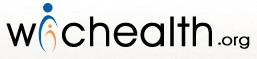 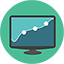 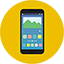 Go to: wichealth.org Register using your 8-digit WIC Family ID (ex: 00123456) and agency name.
My WIC Family ID is: _______________________________________My agency is:  _____________________________________________Pick a lesson and follow the directions for completing it.TIP: You don’t need to print or e-mail your certificate.
Suggested category: ________________________________________Suggested Lesson(s):  _______________________________________Let us know you completed your lesson so we can issue your benefits. Call, e-mail, or stop by the clinic during the month of________________________. No appointment needed, just give us the information below!
Lesson title: _______________________________________________One thing I learned or plan on doing differently after taking the lesson:___________________________________________________________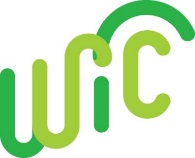 Go to: wichealth.org Register using your 8-digit WIC Family ID (ex: 00123456) and agency name.
My WIC Family ID is: _______________________________________My agency is:  _____________________________________________Pick a lesson and follow the directions for completing it.TIP: You don’t need to print or e-mail your certificate.
Suggested category: ________________________________________Suggested Lesson(s):  _______________________________________Let us know you completed your lesson so we can issue your benefits. Call, e-mail, or stop by the clinic during the month of________________________. No appointment needed, just give us the information below!
Lesson title: _______________________________________________One thing I learned or plan on doing differently after taking the lesson:___________________________________________________________